О намерении предоставления земельного участка, расположенного на землях государственной неразграниченной собственностиДепартамент муниципального имущества администрации Волгограда на основании поступившего заявления в соответствии со статьей 39.18 Земельного кодекса Российской Федерации информирует о возможном предоставлении земельного участка с учетным номером 6-4-2056, проектной площадью 1000 кв. м, местоположением: Волгоградская область, г. Волгоград, Советский район, квартал 06_05_005, для ведения садоводства для собственных нужд. Ознакомиться с информацией о земельном участке с учетным номером 6-4-2056  возможно по адресу: 400066, г. Волгоград, ул. Порт – Саида, 7А (каб. № 8), департамент муниципального имущества администрации Волгограда (приемные дни вторник, четверг с 9.00 до 12.00 и с 14.00 до 17.00).Подать заявление о намерении участвовать в аукционе по предоставлению земельного участка с учетным номером 6-4-2056, проектной площадью 1000 кв. м, местоположением: Волгоградская область, г. Волгоград, Советский район, квартал 06_05_005 возможно в течение тридцати дней со дня опубликования данного информационного сообщения, с 8 ч. 30 мин. 04.07.2023 до 17 ч. 00 мин. 02.08.2023, включительно, посредством:многофункционального центра по предоставлению государственных и муниципальных услуг по адресам, указанным на официальном сайте ГКУ ВО «МФЦ» (www.mfc.volganet.ru);информационно-телекоммуникационной сети "Интернет";лично по адресу: Волгоград, ул. Волгодонская, 16;направления почтового отправления на адрес: 400066, г. Волгоград, ул. Волгодонская, 16;направления на электронной почты на электронный адрес Департамента муниципального имущества администрации Волгограда kom_im@volgadmin.ruТелефоны для справок: (8442) 38-67-77 Графическое изображение земельного участка с учетным номером 6-4-2056, проектной площадью 1000 кв.м, местоположением: Волгоградская область, г. Волгоград, Советский район, квартал 06_05_005: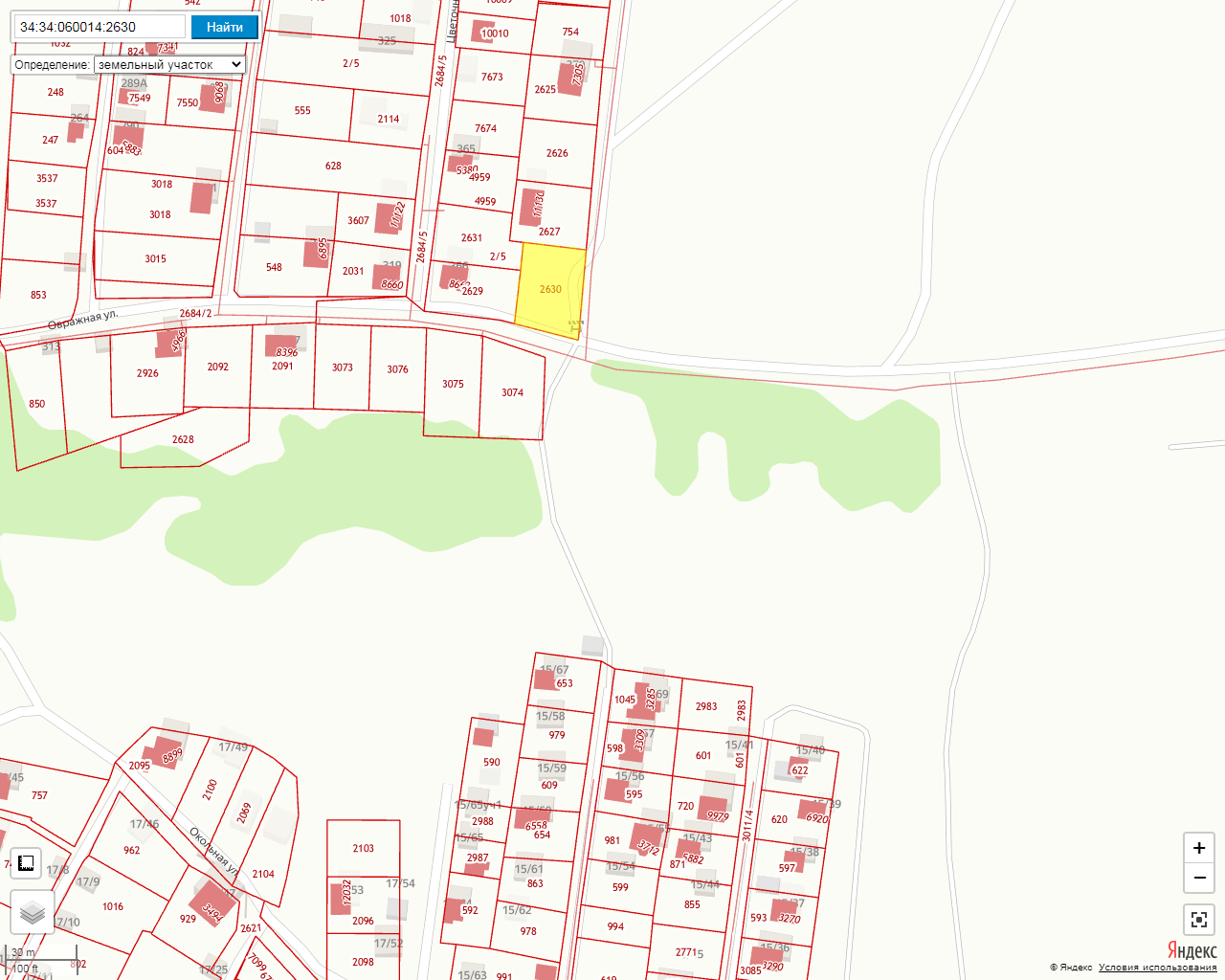 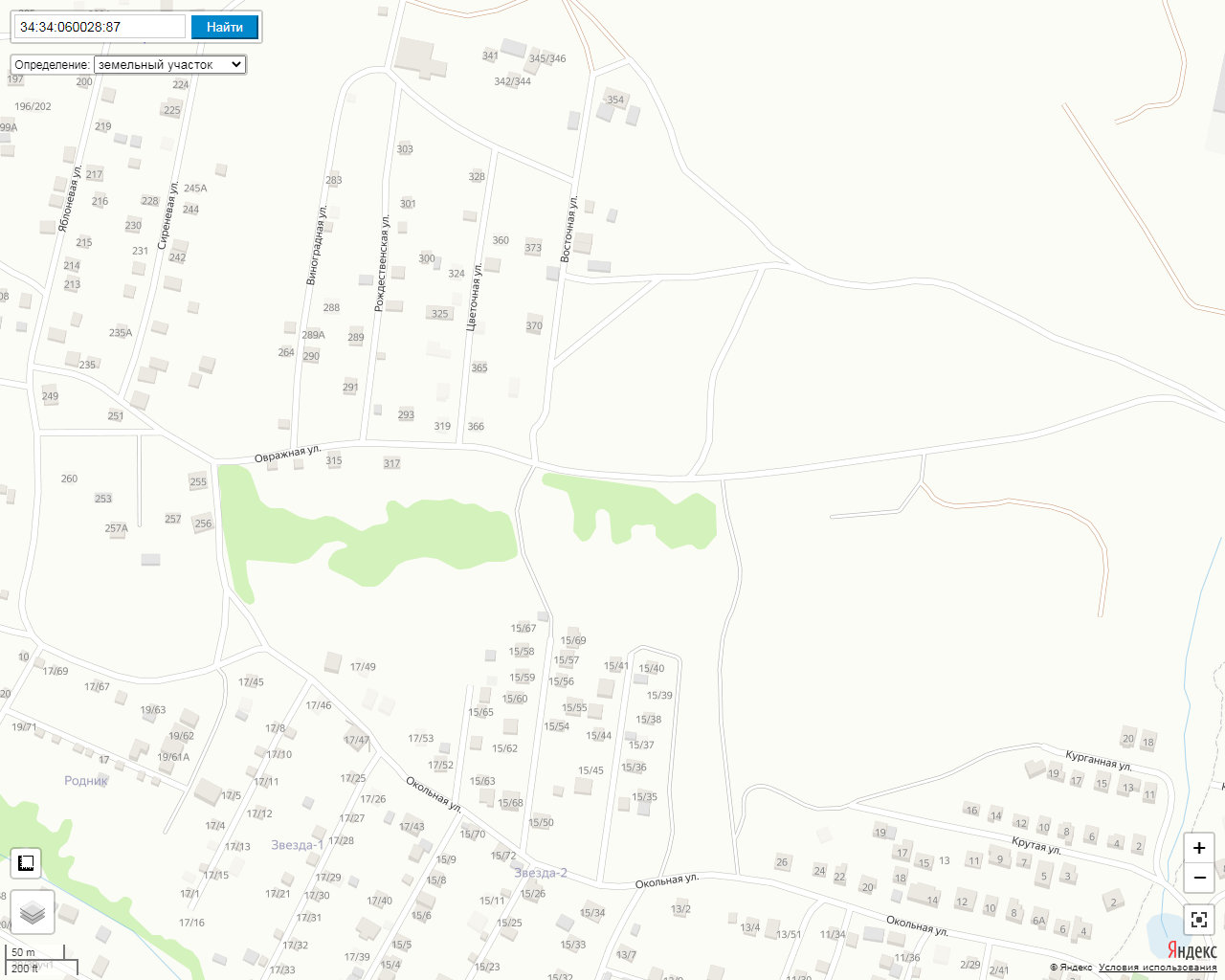 